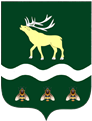 АДМИНИСТРАЦИЯЯКОВЛЕВСКОГО МУНИЦИПАЛЬНОГО ОКРУГА ПРИМОРСКОГО КРАЯ РАСПОРЯЖЕНИЕО проведении районной акции «Здоровье вашей семьи»       В целях профилактики безнадзорности и правонарушений несовершеннолетних, а также привлечения к ведению здорового образа жизни жителей Яковлевского муниципального округа и отказа от вредных привычекВедущему специалисту комиссии по делам несовершеннолетних и защите их прав (О.Н. Балычевой),  директору МКУ «Управление культуры» (С.В. Костенко), специалисту КГАУСО «АСРЦН» Ласточка» (Н.А. Соколовой), главному специалисту отдела опеки и попечительства (Е.С.Мосиенко)  организовать и провести 11 и 29 декабря 2023 года профилактические рейды с раздачей памяток, буклетов с информацией о формировании здорового образа жизни у детей в местах массового пребывания граждан, расположенных на территории Яковлевского муниципального округа, а так же в семьях, находящихся в социально опасном положении.Утвердить смету расходов на проведение акции (прилагается).Финансовому управлению Администрации Яковлевского муниципального округа (Волощенко Е.А.), в соответствии с утвержденной сметой, обеспечить финансирование мероприятия в рамках программы «Укрепление общественного здоровья населения Яковлевского муниципального района» на 2021-2025 годы».Главному редактору районной газеты «Сельский труженик» (Долгова С.В.) обеспечить освещение проведения мероприятия.Контроль исполнения настоящего распоряжения возложить на заместителя главы Администрации Яковлевского муниципального округа Шилова С.А.Глава Яковлевского муниципального округа                		                                 А.А. КоренчукСмета расходов на проведение районной акции «Здоровье вашей семьи» от07.12.2023с. Яковлевка№     355 -ра Приложение  к распоряжению  АдминистрацииЯковлевского муниципального округаОт 07.12.2023_  №_355-ра№НаименованиеОбщая сумма, руб.Источники финансирования1.Приобретение бумаги формата А 4 5000,00Бюджет Яковлевского муниципального района (МП «Укрепление общественного здоровья населения Яковлевского муниципального района» на 2021-2025 годы»).Итого:5000,00